MINISTERUL AGRICULTURII ŞI DEZVOLTĂRII RURALEOFICIUL  DE STUDII PEDOLOGICE ŞI AGROCHIMICE IALOMIŢAMunicipiul  SLOBOZIA, Strada Lacului, nr. 14, Cod fiscal 4232100tel/fax : 0243/232793 , e-mail :ospa_ialomita@yahoo.com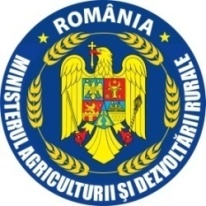 ANUNŢprivind rezultatele susţinerii probei scrise la concursuldin data de 07.12.2021În urma susţinerii probei scrise, au fost obţinute urmatoarele rezultate:Proba interviu se va susţine in data de 09.12.2021  Secretar Rădulescu CostelaCandidatPunctajRezultat1. CĂLDURĂ NICOLETA LILIANA26RESPINS2. MARINACHE MIRELA57ADMIS